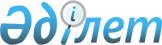 Кепілдік қорының мәселелері туралы
					
			Күшін жойған
			
			
		
					Алматы облысы әкімиятының 2003 жылғы 5 мамырдағы N 27 қаулысы. Алматы облыстық Әділет басқармасында 2003 жылы 13 маусымда N 1209 тіркелген. Күші жойылды - Алматы облысы әкімдігінің 2007 жылғы 04 маусымдағы N 118 қаулысымен      Ескерту. Күші жойылды - Алматы облысы әкімдігінің 2007.06.04 N 118 қаулысымен

      Облыс әкімдігінің 2003 жылғы 1-сәуірдегі "Кепілдік қор құру туралы" N 12 қаулысына сәйкес, кәсіпкерлік субъектілердің, басымды инвестициялық жобаларына несие беру кезінде кепілдікті мүлікпен қамтамасыз ету мақсатында Алматы облысының әкімдігі ҚАУЛЫ етеді:

       

1. Коммуналдық меншік объектілері N 1 қосымшаға сәйкес Алматы облысы әкімінің кепілдік қорына өткізіп берілсін.

       

2. Коммуналдық меншікті басқару және жекешелендіру жөніндегі департамент мүдделі мемлекеттік органдармен және мемлекеттік коммуналдық кәсіпорындармен (келісім бойынша) бірлесе отырып, N 1 қосымшаға сәйкес коммуналдық меншік объектілері бойынша құжаттарды сәйкес күйге келтірсін.

       

3. Коммуналдық меншікті басқару және жекешелендіру жөніндегі департамент шаруашылық жүргізу құқығы негізіндегі "Инновациялар жөніндегі комитет" мемлекеттік коммуналдық кәсіпорнымен бірлесе отырып, белгілеген тәртіппен коммуналдық меншік объектілерін Алматы облысы әкімінің кепілдік қорына өткізіп беруді ресімдесін.

       

4. Кәсіпкерлік субъектілеріне несие беру кезінде коммуналдық меншік объектілерін кепілдікті қамтамасыз ету ретінде пайдалануға ұсынылған ережелері бекітілсін.

       

5. Осы қаулының орындалуын бақылау облыс Әкімінің орынбасары Б. Д. Тәкеновке жүктелсін.      Облыс әкімі

Облысы әкімдігінің

2003 жылғы N 5 мамырдағы

N 27 Қаулысымен

бекітілді Кәсіпкерлік субъектілеріне несие беру кезінде кепілдікті қамтамасыз ету ретінде коммуналдық меншік объектілерін пайдалану

ЕРЕЖЕЛЕРІ 

1. Жалпы Ережелер      1. Осы Ережелер Алматы облысындағы Кәсіпкерлікті қолдау мен дамытуды жүзеге асыру мақсатында Қазақстан Республикасы Үкіметінің 2000 жылғы 7-шілдедегі "Шағын кәсіпкерлік субъектілеріне несие беру кезінде кепілдікті қамтамасыз ету ретінде коммуналдық меншік объектілерін пайдалану туралы" қаулысына сәйкес әзірленген және олар кәсіпкерлік субъектілеріне несие беру кезінде кепілдікті қамтамасыз ету ретінде коммуналдық меншік объектілерін пайдаланудың бірегей негізі болып табылады.

      2. Кәсіпкерлік субъектілеріне несие беру кезінде кепілдікті қамтамасыз ету ретінде коммуналдық меншік объектілерінің кепілдікті қамтамасыз етуі шаруашылық жүргізу құқығымен жұмыс істеп тұрған мемлекеттік коммуналдық кәсіпорындардың (кейін - МКК) жанынан кепілдік қорын құру жолымен жүзеге асырылады.

      3. Кәсіпкерлік субъектілеріне несие беру кезінде кепілдікті қорға өткізіп беру жөніндегі шешімді облыс әкімдігі қабылдайды.

      4. Кәсіпкерлік субъектілеріне несие беру кезінде кепілдікті қамтамасыз ету ретінде коммуналдық меншік объектілерінің кепілдікті қамтамасыз етуі, МКК өзінің кәсіпкерлік қатерін қамсыздандырған жағдайда жүзеге асырылады. 

2. Кепілдік мүлкін іріктеу және оған баға беру      5. Облыстық коммуналдық меншікті басқару және жекешелендіру департаменті жыл сайын коммуналдық меншік объектілерін жөндеуден өткізеді, сондай-ақ кепілдік қорға өткізіп берілетін коммуналдық меншік объектілерінің, олардың аталуы, орналасқан жері, баланстық құны және жағдайына байланысты басқа деректер көрсетілген тізбені әзірлеп, облыс әкімдігінің қарауына ұсынады.

      6. Тізбені әзірлеу кезінде, Қазақстан Республикасының "банктер және банк қызметі туралы" заңына сәйкес коммуналдық меншік объектілерінің, кредит ұйымдарының талаптарына сәйкестігін бағалау жылжымайтын мүлік орталықтарының мамандарын немесе тәуелсіз сарапшыларды қатыстыра отырып, жүргізіледі. 

3. Коммуналдық меншік объектілерінің кепілдік беруі есебінен несие алатын кәсіпкерлік субъектілерінің жобаларын іріктеп алу жұмысын ұйымдастыру      7. Кәсіпкерлік субъектілерін, несие беру мекемелеріне ұсыну мақсатында кепілдік мүлік алу үшін облыс әкімінің 2002 жылғы 15-наурыздағы шешімімен құрылған облыс әкімі сараптау кеңесінің жұмысшы органына тапсырыс жасайды және осы ережелердің N 1 қосымшасына сәйкес, қажетті құжаттар пакетін тапсырады. Сараптау кеңесінің жұмысшы органы (кәсіпкерлікті, шағын және орта бизнесті қолдау мен дамыту жөніндегі комитет) кепілдікті қамтамасыз ету үшін берілген жобаларды іріктеп алуға қатысуға жасалған барлық тапсырыстарды тіркейді. Жобаларды іріктеп алуға қатысу үшін кәсіпкерлік субъектілерінің жасаған тапсырыстарын тіркеуден бас тартуға жол берілмейді.

      8. Кәсіпкерлік субъектілерінің жобалары бойынша іріктеп алу төмендегі тәсілдермен жүзеге асырылады.

      Сараптау кеңесінің жұмысшы органы жобаның экономикалық, ұйымдастырушылық, маркетингтік және қаржы жағын талдайды, жобаны жүзеге асырудың қажеттілігі жөнінде қорытынды жасайды және мәжіліс өтетіннен кем дегенде үш күн бұрын, жоба бойынша барлық құжаттамаларды қосымша бере отырып, сараптау кеңесі мүшелерінің қарауына тапсырады. Сараптау кеңесі тапсырыстарды қарап, коммуналдық меншік объектілерінің кепілдік қорынан кепілдік мүлкін беру мүмкіндігі туралы қорытынды шығарады.

      9. Өз қызметін жүзеге асыру үшін сараптау кеңесі заңда белгіленген тәртіппен:

      - жұмысқа ғалымдардың, беделді кәсіпкерлердің, мемлекеттік басқару органдары өкілдерінің арасынан сарапшылар мен консультанттарды және басқа мамандарды қатыстырады;

      - уақытша және тұрақты жұмыс істейтін сараптау, сондай-ақ жұмысшы топтарын ұйымдастырады;

      - қажетті ақпараттық, аналитикалық, анықтамалық-статистикалық материалдар, сондай-ақ ведомстволық нормативтік-құқықтық актілер алады.

      10. Жобаларды іріктеу кезінде төмендегі талаптар ескеріледі:

      - кәсіпкерлік субъектісінің бюджет алдындағы қарызының жоқтығы:

      - несиелік досье болған жағдайда оның сәтті болуы;

      - облысты әлеуметтік экономикалық дамыту жобасының, дамытудың басымды бағыттарына сәйкестігі.

      11. Сараптау кеңесі тапсырыстар тіркелген күннен бастап, ары кеткенде екі айдың ішінде оларды қарайды.

      12. Кәсіпкерлік субъектісіне кепілдік беруден бас тартылған жағдайда жұмысшы орган жобаны іріктеп алу жөніндегі тиісті кезеңнен кейінгі үш күн мерзім ішінде, кәсіпкерлік субъектісін жазбаша түрде кепілдік беруден бастарту негіздемесін көрсете отырып, хабардар етуге міндетті. 

3. Кепілдікті қамтамасыз етуді ресімдеу      13. Коммуналдық меншік объектілерін, кәсіпкерлік субъектілеріне несие беру кезінде кепілдікті қамтамасыз ету ретінде беру туралы келісім шарт жасау жөнінде МКК-ң шешімін қабылдауға Сараптау кеңесінің хаттамалық шешімі және несие беру ұйымының жобаны қаржыландыру жөніндегі оң шешімі негіз болады.

      14. Кәсіпкерлік субъектілері несие алған кезде МКК кепілдік беруші болады.

      15. МКК Қазақстан Республикасы Президентінің 1995 жылғы 23 желтоқсандағы "Жылжымайтын мүліктің ипотекасы туралы"N 2723 Жарлығына сәйкес, жылжымайтын мүлік орталығында келісім-шартты тіркеуден өткізе отырып, несие ұйымымен және қарыз алушымен ипотекалық келісім-шарт жасайды.

      16. Ипотекалық келісім-шартта кепілдік мүліктің түрі, бағалау құны, негізгі міндеттеменің түрі, оның мөлшері және орындалу мерзімі, тараптардың құқықтары мен міндеттері, МКК-ң кәсіпкерлік субъектілеріне берілген несиелердің мақсатты пайдаланылуына бақылауды жүзеге асыру құқығы, сондай-ақ ипотекалық келісім-шартта тараптардың кез-келгенінің өтініші және қолданылып жүрген заңдарда тыйым салынбаған басқа да жағдайлар көрсетілуі тиіс.

      17. Кәсіпкерлік субъектілерінің, кепілдік қоры объектілерінің кепілдік мүлкімен алынған несиелерді қайтару жөніндегі міндеттерінің орындалуын қамтамасыз етуде МКК-ң талабы бойынша, кәсіпкерлік субъектілеріне қажет болған жағдайда кәсіпкерлік қызметі объектілеріне кепілдік және / немесе басқа кепілдік мүлік беріледі.

      18. Кепілдікті қамтамасыз етуге объектілерді пайдаланғаны үшін, кәсіпкерлік субъектісінің алған несиесі сомасының 0,1 пайызы мөлшерінде төленетін МКК ынталандыру (қызықтыру) ставкасын белгілейді.

Кәсіпкерлік субъектілеріне несие

беру кезінде кепілдікті қамтамасыз

ету ретінде коммуналдық меншік

объектілерін пайдалану ережелеріне

N 1 қосымша Жобаларды тіркеуге арналған құжаттар пакеті Өтініш берушінің ұсынған негізгі құжаттары      Бұл тізбе сараптау кеңесіне түсетін жобалардың бәріне бірдей болып табылады. Аталған құжаттар, жоба жұмысшы органында алдын-ала қаралғаннан кейін талаптарға сәйкес ресімделеді. Электрондық версиясы қоса берілген құжаттардың толық жиынтығын алғаннан кейін, жоба жұмысшы органның кеңсесінде тіркеледі де ресми түрде сараптауға қабылданады. Бұл пакет ең шағын түрдегісі болып табылады және сараптау кеңесі жобаларды сараптауға және олар бойынша шешім қабылдауға қажет басқа да құжаттарды берулерін талап ету құқығын өзіне қалдырады.Тапсырыс беруші ұсынылған ақпараттың растығына жауапкершілікте болады.

Алматы облысы әкімдігінің

2003 ж. 5 мамырдағы

N 27 қаулысына

N 1 қосымша Кепілдік Қорға берілетін коммуналдық меншік объектілерінің тізімі
					© 2012. Қазақстан Республикасы Әділет министрлігінің «Қазақстан Республикасының Заңнама және құқықтық ақпарат институты» ШЖҚ РМК
				NҚұжаттардың аталуы
1.Кепілдік мүлік бергендігі туралы тапсырыс2.Қарыз берушінің сауалнамасы3.Жарғы және Құрылтайшының шарты (нотариалдық куәландырылған)

Мемлекеттік тіркелгендігі туралы куәлік және статистикалық карточка (нотариалдық куәландырылған)4.Мөр бедерімен нотариалдық куәландырылған уәкілетті тұлғалар қолтаңбаларының үлгісі мен карточкалар5.Кәсіпорынның мөрімен куәландырылған басшылар туралы қысқаша анықтама6.Кәсіпорынның салық комитеті 1 жылға және соңғы есеп беру датасына куәландырған қаржы құжаттары (ОКУД бойынша N 1,2,3, нысандары). Несиелік және дебиторлық борыштарды өтеу мерзімінің және оның пайда болған уақытының датасын көрсетіп жазу. Баланс құжаттарына жан-жақты түсіндірме жазба.7.Қарыз алушының қаржы жағдайы (Картотека және несиелік қарыздары бойынша деректер) туралы және соңғы жылдың есептері бойынша орташа айлық айналым көрсетілген қызмет көрсетуші банктің анықтамасы. Салық комитетінің салықтар және басқа да бюджетке міндетті төлемдер бойынша қарыздарының бар/жоқтығы туралы анықтамасы. Салық төлеушінің тіркеу номері.8.Кәсіпорынның соңғы 3 жылдағы несиелік тарихы.9.Уәкілетті органның несиені қатыстыру және кепілдік беру туралы шешімі, акционерлер тізілімінен көшірме.10.Техникалық-экономикалық негіздеме (бизнес-жоспар)11.Контрактілер (контрактілердің жобасы) барлық қосымшаларымен бірге12.Кепілдік құжаттар13.Қаржы және басқа құжаттарға қолтаңбасын қою құқығына ие бірінші басшыны және бас бухгалтерді тағайындау жөніндегі уәкілетті органның шешімі14.Бірінші басшы мен бас бухгалтердің жеке куәліктерінің көшірмелері15.Қолда бар қамсыздандыру полистары - мүліктік қамсыздандыру, жауапкершіліктік қамсыздандыру және басқалар16.Аудандық (қалалық) әкімдіктің қорытындысы Рет N
Объектінің атауы
Объектіні орналасқан жері
Баланс

ұстаушы
Қалдық құны мың. теңге
Алматы қаласы
1Әкімшілік ғимаратЖелтоқсан к-сі, 112Облыс әкімі аппаратының қаржы-шаруашылық бөлімі2Алматы экономикалық колледжі МҚК оқу корпусының ғимаратыГоголь к-сі, 124Алматы экономикалық колледжі МҚК26153Алматы экономикалық колледжі МҚК жатақханасының ғимаратыТемирязев к-сі, 17Алматы экономикалық колледжі МҚК16944Алматы облыстық мектеп- интернатының ғимаратыҒабдуллин к-сі, 45Алматы облыстық мектеп- интернаты25645Сүйінбай атындағы Алматы облыстық филармониясы 

ның ғимаратыАзербаев к-сі, 97Сүйінбай атындағы Алматы облыстық филармониясы МКК30006N 13 кәсіптік-техникалық мектеп, оқу корпусы, жатақханаРайымбек к-сі, 480 АN 13 кәсіптік-техникалық мектеп11467 14817Мемлекеттік санитарлық-эпидемиологиялық қадағалау басқармасы филиалының ғимаратыАйвазов

ский к-сі, 63Мемлекеттік санитарлық-эпидемиологиялық қадағалау басқармасы филиалы 2048"Алматы облыстық тері-венерологиялық диспансері" МДМКөк-Төбе к.Ж. Жабаев к-сі, 69 А"Алматы облыстық тері-венеро

логиялық диспансері"

МДМ3635Талдықорған қаласы
1Облыстық әкімдіктің ғимаратыТәуелсіздік к-сі, 38Облыс әкімі аппаратының қаржы-шаруашылық бөлімі2Облыстық қаржы басқармасының ғимаратыҚабанбай батыр 

к-сі, 26Облыс әкімі аппаратының қаржы-шаруашылық бөлімі3"Жетісу" телерадио компаниясының ғимараты Жетісу ш/а, 14 А"Жетісу" ТРК МКК149784Алматы облысы әкімі бейнелеу өнерінің галереясыҚабанбай батыр 

к-сі, 27 АБейнелеу өнерінің галереясы МҚКК342455Облыстық денсаулық сақтау басқармасының ғимаратыАбай к-сі,318Облыс әкімі аппаратының қаржы- 

шаруашылық бөлімі6"Жетісу" стадионыҚабанбай батыр

к-сі,

89/91"Жетісу" КФК МҚКК22947"Спорт" қонақ үйіҚабанбай батыр к-сі,89"Жетісу" КФК МҚКК9928"Өркен" спорт кешеніАлдаберге

нов к-сі, 104/108"Өркен" спорт кешені МҚКК107439"Суқұбыры" МКК мүліктік кешеніГаухар ана к-сі, 99 А"Суқұбыры" МКК5328810"Талдықорған 

жылусервис" МКК мүліктік кешеніЖелтоқсан к-сі, 275Талдықорғанжылусервис" МКК342706